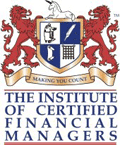 ПРОГРАММА CFМ ICFM UK (72 години)  " Правовые основы финансового менеджмента "1.  Финансовая деятельность государства2. Финансовое право3. Государственный финансовый контроль 4. Бюджетное право5.  Правовое регулирование государственных и муниципальных доходов6. Налоговое право7. Налоги и сборы8. Региональные и местные налоги9. Правовое регулирование государственного кредита10. Страховое право 11. Правовое регулирование государственных расходов12. Финансово-правовое регулирование банковской деятельности13. Правовое обеспечение и регулирование рынка ценных бумаг14. Финансово-правовое регулирование денежной системы 15. Правовое регулирование денежного оборота и расчетов 16. Инвестиционное право 17. Основы валютного права18. Правовые основы бухгалтерского учета 